РЕШЕНИЕ                                                            ЧЕЧИМот «15» февраля  2022 года   № 68-4с. КуюсО рассмотрении модельного акта прокурора Чемальского района от 30.12.2021 года № 22/1-04-2021 решения Совета депутатов Куюсского сельского поселения «Об утверждении порядка выдвижения, внесения, обсуждения, рассмотрения инициативных проектов, а также проведения их конкурсного отбора в муниципальном образовании  «Куюсское сельское поселение»»Рассмотрев модельный акт от 30.12.2021 года № 22/1-04-2021 решения Совета депутатов Куюсского сельского поселения «Об утверждении порядка выдвижения, внесения, обсуждения, рассмотрения инициативных проектов, а также проведения их конкурсного отбора в муниципальном образовании  «Куюсское сельское поселение»», в соответствии с Федеральным законом от 06.10.2002 № 131-ФЗ «Об общих принципах организации местного самоуправления в Российской Федерации», Уставом Куюсского сельского поселения, сельский Совет депутатов Куюсского сельского поселения  РЕШИЛ:1.Утвердить Порядок выдвижения, внесения, обсуждения, рассмотрения инициативных проектов, а также проведения их конкурсного отбора в муниципальном образовании  «Куюсское сельское поселение» в предложенной редакции.2. Настоящее решение обнародовать на информационных стендах в селах
Куюс, Эдиган, Ороктой и разместить на официальном сайте
муниципального образования Куюсского сельского поселения в
информационно-телекоммуникационной сети «Интернет».3. Настоящее Решение вступает в силу со дня его официального
обнародования.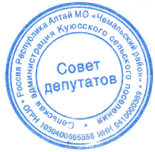 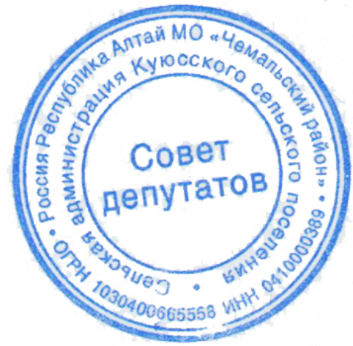 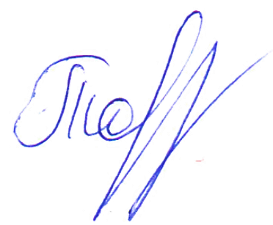 Председатель Совета депутатовКуюсского сельского поселения                                             В.Д. Тантыбаров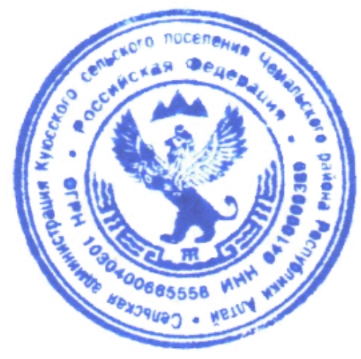 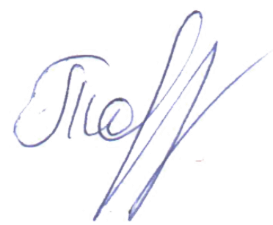 РОССИЙСКАЯ ФЕДЕРАЦИЯРЕСПУБЛИКА АЛТАЙСЕЛЬСКИЙ СОВЕТ ДЕПУТАТОВКУЮССКОГО СЕЛЬСКОГОПОСЕЛЕНИЯРОССИЯ ФЕДЕРАЦИЯЗЫАЛТАЙ РЕСПУБЛИКАКУЮС JУРТ JЕР СОВЕДИДЕПУТАТТАР